МУҚАДДИМАИқтисодиёти Ҷумҳурии Тоҷикистон дар шароити кунун давраҳои вазнини гузаришро барои ба иқтисодиёти бозори мутобиқ гаштан аз сар мегузаронад. Дар назди саноати сабуки Ҷумҳурии Тоҷикистон муаммои бо маҳсулоти хушсифат ва гирифтани фоида барои амалиёти кори корхона дар оянда меистад. Ин амал дар он ҳолат тадбиқшаванда мебошад агар корхонаҳои калон ва миёна бо маблағузории зиёд ба амал иҷро гардад. Амалиёти босамари корхона дар шароити иктисодиёти бозори дар ҳамон ҳолат имконпазир мегардад, агар барномаи саҳеҳ ва боварибахш таҳия карда шуда бошад. Барои аз фикри ашхосон дур нашудани мафҳуми нақша ҳамчун фармоиш, аз тарафи ташкилотҳои роҳбарикунанда иштироки фаъоли мутахассисон дар ҳама зинаҳои ин нақша зарур аст. Яке аз методҳои банакшагири ратсионали дар корхона ин бизнес-накша мебошад. Бизнес-накша ҳамчун амалиёти соҳибкории корхона буда, дар навбати худ воситаи ҳалли накшаи инвеститсиони бо вобастагии талаботи бозор мебошад. Дар он нишонаҳои асосии ҳар як корхона буда, муаммоҳои дар оянда бавуку меомада ва роҳҳои ҳалли онро пешбини мекунад. Аз ин лиҳоз бизнес-накша дар рафти аввал кори чустучуи, илми тадкикоти ва лоиҳави мебошад. Мавзӯи интихобгашта дар ҳолати муосири иқтисодӣ актуали ҳисоб мегардад, чунки он хизматрасонии талаботдор буда, сифати он мувофики талабот, нархаш нисбати дигар нуқтаҳои фурӯши сӯзишвори арзонтар аст.Мақсади навишти кори курсӣ дар аз худкунии назарияи бизнес-нақша ва дар мавзӯъи қабулшуда тартиби бизнес-нақшаи реалӣ асос меёбад.Дар тартиби кори курси вазифаҳои зерин гузошта шудааст:тартиби резюме;тартиби нақшаи таҳлили ҳолати соҳавӣ;тартиби моҳияти маҳсулоти лоиҳавӣ;тартиби нақшаи маркетингӣ;тартиби нақшаи истеҳсолӣ;тартиби нақшаи ташкилӣ;тартиби нақшаи молиявӣ;тартиби нақшаи баҳодиҳии хавф;тартиби нақшаи баҳодиҳии самаранокии лоиҳавӣ;Мувофиқи вазифаҳои гузошташуда кори курси аз муқаддима, 9 қисми алоҳида, хулоса, ва номгӯи сарчашмаи истифодашуда иборат мебошад. Дар қисми аввала «Резюме» қисмҳои асосии бизнес-нақша омода гардидааст, ки он асосан ба инвестор пешниҳод гардида мешавад. Мақсади ин қисм дар тавсияи самаранокии бизнес-нақша мебошад, ки инвесторонро ҷалб менамояд.Дар қисми дуюми кори курси «Таҳлили ҳолати соҳавӣ» оварда шудааст. Таҳлили ҳолати пешрафти соҳаи истеҳсолӣ маҳсулоти сӯзишворӣ ва пешрафти сарчашмаҳои ашёи хом барои истеҳсол ва пешкаши сӯзишворӣ ва маҳсулоти машруботи барои таъмини корхона оварда шудааст дар бар мегирад.Қисми сеюм «Моҳияти маҳсулоти лоиҳавӣ» мазмун ва максади асоси пешниҳод карда шудааст. Хислатномаи мухтасари бизнес, роҳҳо ва воситаҳои ба амал тадбиқ намудани, мақсад ва инчунин хароҷотҳо барои амали намудани он оварда шудааст. Гуногунии намудхои маҳсулоти корхона низ муайян карда шудааст. Дар қисми чоруми кори курсӣ «Нақшаи маркетингӣ» чорабиниҳои маркетингии лоиҳа, муайян намудани бозори фурўш, алоқа бо таъминкунандагон ва истеъмолкунандагон, тақсимкунии бозори истеъмолкунандагони маҳсулоти машруботӣ, таҳлили рақибон ва дигар параметрҳоро муайян карда шудаанд.Қисми панҷум «Нақшаи истеҳсолӣ» барномаи истеҳсоли ташкили он, муайян намудани номгӯи таҷҳизотҳо, таъминоти захирави арзиши маҳсулот ва таркиби он дида баромада шудааст. Дар яке аз бобҳои асоситарини бизнес-нақша ҳаммаи муаммоҳое, ки бо истеҳсоли маҳсулот вобастаги доранд, нишон дода шудааст. Дар қисми шашум «Нақшаи ташкилӣ» таркиби ташкилии корхона дар мурури вақт ва фазо нишон дода шудааст. Ҳамчунин дар ин боби бизнес-нақша давомнокии истеҳсоли маҳсулот ҳисоб карда шудааст.Қисми ҳафтум «Нақшаи молиявӣ» дар он ҳисоби даромадҳо ва хароҷотҳо, нақшаҳои фарзӣ оиди фоида ва зарарҳо аз рўи гардиши пули нақд, аз рўи ҳисобҳо барои буҷа, аз рўи маблағгузориҳо оварда мешавад. Ҳамчунин дар ин боб нуқтаи безарар ва фишанги оператсиони таҳлил карда шуда, нархи босамар ва микдори оптималии маҳсулот дар асоси нишондиҳандаҳои ҳадди ҳисоб карда шудааст дар бар мегирад.Қисми нӯҳум «Нақшаи баҳодиҳии самаранокии лоиҳавӣ» ҳисоби кумулятивии даромаднокии инвеститсия, ҳисоби даромади интегралӣ, индекси рентабелнокӣ, меъёри даромаднокии дохилӣ ва мӯҳлати талофияти лоиҳаро дар бар мегирад.Дар хулоса оид ба навишти бизнес-нақша натиҷабардории муаллиф омода гардидааст.Номгӯи сарчашмаи истифодашуда аз __ адабиёт ва __ далелҳо иборат аст.РЕЗЮМЕПешравии иқтисодиёти давлат барои ташкили корхонаву ташкилотҳои гуногуни истеҳсоливу хизматрасонӣ бо сифати баланд замина мегузорад. Дар ташкили корхона пеш аз ҳама фаъолияти соҳибкорӣ ва идея лозим аст. Барои дар амалия тадбиқи идея муаммои асосӣ дарёфти маблғи зарурӣ аст. Мақсади таҳияи бизнес-нақша ин дарёфти маблағгузор мебошад. Бо ташкили корхонаи нави лоиҳавӣ хизматрасони ба нақша гирифта шудааст. Фаъолияти асосие,ки ба он равона карда шудааст ин соҳаи хизматрасонӣ мебошад. Мақсади асосии безнис нақша паст намудани нарх ва таъмин намудани истеъмолкунандагони ноҳияи Ҷ. Расулов бо сӯзишворӣ мебошад. Аз он ҷумла дар даҳсолаи охир афзоиши аҳолӣ ба маҳсулотҳо ва хизматрасониҳои нуқтаи фурӯши сӯзишворӣ хеле зиёд шудааст аз сабаби он, ки сатҳи иқтисодии аҳолӣ боло рафта миқдори автомобили сабукравдор зиёд шудааст.Тавоноии ширкати лоиҳавӣ барои хизматрасонии нуқтаи фурӯши сӯзишворӣ дар як сол 354000 литр мебошад.Дар аввали соли фаъолияти худ ширкати лоиҳавӣ бо хизматрасонии таъмини сӯзишворӣ машғул мешавад. Дар аввали соли фаъолият ширкат 1652000 сомонӣ даромад гирифта, аз ҳисоби мавҷудияти хароҷот барои таҷҳизотҳо 1020000 сарф менамояд. Хароҷоти тағирёбанда дар аввали сол  1361858 сомониро ташкил менамояд. Дар аввали соли фаъолияти худ ширкат 90995,4 сомонӣ фоидаи соф мегирад.Даромади интенралӣ ба 1228531,685 ва индекси рентабилнокӣ ба 2,0  баробар мебошад. Меъёри даромаднокии инвеститсиоӣ 17% мебошад. Мӯҳлати талофияти корхона 2 сол аст.Сармоя барои дар амал тадбиқ кардани бизнес нақшаи мазкур 1193977,1 сомонӣ мебошад..1.ТАҲЛИЛИ ҲОЛАТИ СОҲАБо ташкили корхонаи нави лоиҳавӣ хизматрасони ба нақша гирифта шудааст. Фаъолияти асосие,ки ба он равона карда шудааст ин соҳаи хизматрасони мебошад. Мақсади асосии безнис нақша хизаматрасонихоро бо нархи арзон ва дастраст ба мизоҷон пешкаш намудан.Чӣ хеле ки маълум аст дар ноҳияи Ҷ Расулов ва умуман дар Ҷумҳурии Тоҷикистон бо вуҷуди мавҷуд будани якчанд нуқтаҳои фуруши сӯзишворӣ машғул буда, аз сабаби нархи гарон доштанашон ва якчанд омилҳоро доро буданашон, ба талаботи харидорон ҷавобгӯ нестанд. Барои таҳлили ҳолати соҳаи нуқтаҳои фурӯши сӯзишворӣ бозори макро ва микромуҳити соҳаро дида мебароем. Барои соҳаи нуқтаҳои фурӯши сӯзишворӣ омили иқтисодӣ дараҷаи иқтисидиёти аҳолии ҷумҳуриро дида мебароем. Лоиҳаи мазкур ин омилҳоро ба назар гирифта, кӯшиш намудааст, ки каме бошад ҳам бартараф кунад ва нуқтаи фуруши сӯзишвориро таъсис  дихад.Ҷадвали 1Сохтори хароҷоти истеъмолии хонаводаҳо дар солҳои 2007-2010Аз рӯи таҳлили оварда шуда дидан мумкин аст, ки сол то сол дараҷаи нуқтаи фурӯши сӯзишворӣ ки боло рафта истода аст ва ин имкон медиҳад, ки бизнеси худро ташкил намоем ва истеъмолкунанда дошта бошем. Сатҳи зиндагии ахолии пешрафта истодааст ва талаботи истеъмолкунандагон барои сӯзишворӣ то рафт зиёд шуда истодааст. Дар ҷадвали оварда шуда нишон дода истодааст ,ки соли 2008 ҳаҷми маблағи хароҷоти аҳолӣ барои сӯзишворӣ 1,18 шуд , ки ин нисбат ба соли 2007 168% зиёд мебощад соли 2009 ин нишондиҳанда 8,5% зиёд  шуда бошад 2010 23,5% зиёд  шуд. Таъминкунандагони лоиҳаи мазкур Газпром мебошанд. Сӯзишвориро ба таври яклухт дастрас карда мешавад. Лоиҳаи мазкур миёнарави  тиҷорати надорад, чунки рост ба истеъмолкунандаи ниҳои маҳсулоти тайёр дастрас карда мешавад. Барои ворид шудан ба бозори дастраснамоии нуқтаи фуруши сӯзишворӣ ва ишғоли сегменти он шароит мусоид аст, чун,ки рақобатчиён кам аст ва талабот ба ин намуди хизматрасонӣ торафт зиёд шуда истодааст. Истеъмолкунандагони ниҳои ин тамоми аҳолии ноҳияи Ҷ Расулов, ҳисоб меравад.2.МОҲИЯТИ ХИЗМАТРАСОНӢБизнес нақша бахшида шудааст ба соҳаи хизматрасонӣ. Мақсади асосии бизнес нақша паст намудани нарх ва таъмин намудани истеъмолкунандагони ноҳияи Ҷ. Расулов бо сӯзишворӣ мебошад. Барои истеъмолкунандагон ассортименти зиёдиро пешкаш мекунад, ки ба онҳо шароити хубро фароҳам меорад. Ронанда метавонад то шустушӯи мошин аз қаҳвахона низ истифода барад. Дар нуқтаи фурӯши сӯзишвори намудҳои гуногуни сӯзишворӣ пешкаш карда мешавад:Сӯзишворӣ барои автомошинаҳо. Сӯзишворӣ барои хонавода.	Дар нуқтаи фурӯши сӯзишворӣ намудҳои гуногуни сӯзишворӣ ҳастанд ба монанди бензин ва солярка. Бештари аҳолӣ бензини 92 –ро бо сабаби сифати хуб ва нархи арзон доштанаш истифода мебаранд.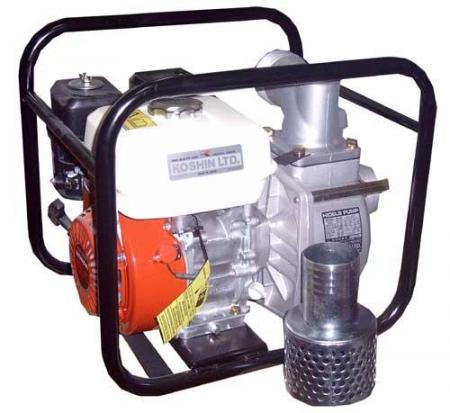 Истеъмолкунандагони намуди бензини АИ 80 бештар барои аҳолие,ки барои равшан намоии хонаҳои худ бо воситаи генераторҳо ҳангоми набудани қувваи барқ истифода мебаранд ба ҳисоб мераванд. Расми 1.Генератор.Аз сабаби набудани гази табиии дар хонаводаҳои деҳа талаботи аҳоли ба гази моеъ ба назар мерасад. Онҳо гази моеъро барои этиёҷоти худ ҳамчун гази табии истифода мебаранд.  Хосияти асосии сӯзишвориро дар он дидан мумкин аст ,ки дар дохили мошин зуд ба оташ табдил ёфта муҳаррики онро ба ҳаракат медарорад.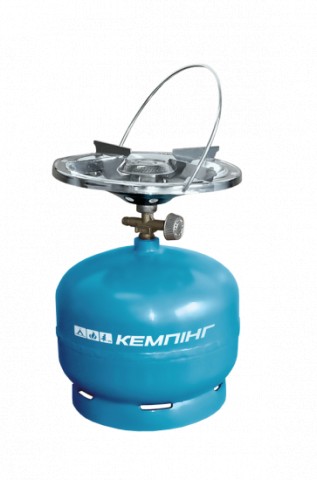 Расми 2. Газ баллон.Аз сабабии норасоии сӯзишворӣ бунёд намудани нуқтаи фурӯши он дар деҳаҳои Янгиқишлоқ , Янтоқзор , Янгиобод ва Хитой, барои сокинони ин деҳаҳо фоидаовар аст. Аз ҳама муҳимтарини хизматрасонӣ нағз будани сифати сӯзишворӣ ва паст будани нархи он мебошад. Дар ин деҳаҳо зиёд будани маршруткаҳо ва шумораи зиёди мошинҳои шахси имконияти, бисёр фурухтани гази моеъро медиҳад. Нуқтаи фурӯши сӯзишворӣ зерин дар маркази деҳа қарор мегирад.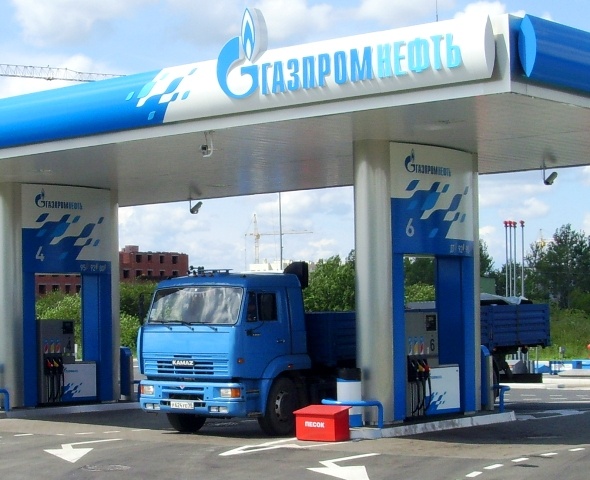 Расми 3. Намунаи нуқтаи фурӯши сӯзишворӣ.3.НАҚШАИ МАРКЕТИНГӢХизматрасонии лоиҳавӣ пешкаш намудани хизматрасониҳои сӯзишворӣ барои автомобилҳо ва сӯзишворӣ барои хоновода машғул мешаванд. Дар солҳои охир аз сабаби зиёд шудани мошинҳо талобот ба сӯзишворӣ зиёд шуда истодааст.Истеъмолкунандагони асосии ин хизматрасонӣ, шахсони автомобилдор ба ҳисоб мераванд. Ҳамин тавр имконоти бозории хизматрасонии лоиҳавӣ ҳамчун таъминоти аҳолӣ бо автомобилҳои сабукравӣ шахси қабул мегардад. Аз маълумотҳои оморие, ки дар ҷадвали поён оварда мешавад имконотӣ бозории нуқтаи фурӯши сӯзишворӣ муайян мегардад.Ҷадвали 2Имконоти бозорӣ барои хизматрасонӣ лоиҳавӣМувофиқи маълумотҳои дар ҷадвал оварда шуда имконоти бозории cӯзишворӣ 80 барои соли 2010 2712 литрро ташкил медиҳад. Имконоти бозори сӯзишворӣ 92 4068 литрро ташкил медиҳад. Имконоти бозори гази моеъ5091 литрро ташкил медиҳад. Имконоти умумии бозори сӯзишворӣ= 2712+4068+5091=11871 литрро ташкил мекунад.Барои пешгӯи намудани нархи хизматрасонии пешбинишуда имкониятҳои усулҳои математикӣ-омориро истифода мебарем. Барои ҳисоби нарх фуксияи «Предсказ», ки дар MSEXCEL мавҷуд аст, оварда мешавад, ки он нархи пешгӯиро ҳисоб менамояд. Қиммати пешгӯи шаванда мувофиқи маҷмӯи х ва у, ки қимматҳои он маълум мебошанд, ҳисоб карда мешавад. Функсияи зерин барои пешгӯии ҳаҷми фурӯши хизматрасонӣ, нархи он ва ҳаҷми талабот истифода мегардад.=ПРЕДСКАЗ(x; қимматҳои маълуми _y; қимматҳои маълуми _x)x  — нуқтаи маълумотие, ки барои он нархи пешгӯӣ  ҳисоб мегардад.Қимматҳои маълуми _y  — маҷмӯи массив ё фосилаи маълумот. Қимматҳои маълуми _x  — маҷмӯи массив ё фосилаи маълумот.Мувофиқи маълумотҳои оморӣ ҳоло дар Тоҷикистон нуқтаи фурӯши сӯзишворӣ бисёранд, бинобар ин рақобатчиёни хизматрасонӣ лоиҳавӣ ин корхонаҳои маҳаллӣ мебошанд, ки бозори дохилиро АЗС 25 ТСН 35% забт кардаанд. Нархи сӯзишворӣ аз 5,20 сомонӣ сар шуда вобаста ба маркааш то 5,70 сомонӣ мебошанд. Дар ҷадвали поён имконоти сӯзишворӣ маркааш 80ҳар як рақобатчиён оварда шудааст.Ҷадвали 3Сӯзишворӣ маркаи 80Ҳаҷми сӯзишворӣ вобаста ба ҳиссаи рақобатчиёни якум 25 % ҳиссаи бозори сӯзишвориро забт намудааст , ки он 678 литрро ташкил медиҳад. Рақобатчиёни дуюм бошад ҳиссаи бозори 35% забт намуда вобаста ба ин ҳаҷми фурӯши онҳо 949,2 литрро ташкил мекунад. Хизматрасони лоиҳавӣ бошад 40% ҳиссаи бозор забт менамояд , ки ҳаҷми фурӯши он 1048,4 литрро ташкил мекунад. Дар ҷадвали поён нархи сӯзишворӣ ҳар як рақобатчиён оварда шудааст.Ҷадвали 4Нархи сӯзишворӣ барои маркаи 80Ҳиссаи корхонаи лоиҳавӣ 40% гирифта шудааст,ки ҳаҷми фурӯши он 1048,4 литр ташкил намуда бо нархи 5 сомонӣ фурӯхта мешаванд .Ҷадвали 5Сӯзишворӣ маркаи 92Имконоти бозори рақибон 2644,2 литрро ташкил медиҳад. Имконияти хизматрасонӣ лоиҳавӣ бошад 1423.8 литр ба баробар аст. Дар ҷадвали поён нархи сӯзишворӣ ҳар як рақобатчиён оварда шудааст.Ҷадвали 6Нархи сӯзишворӣ барои маркаи 92Имконоти хизматрасонӣ лоиҳавӣ 1423,8 баробар будан нархи сӯзишворӣ 5,5 дирам мебошад. Талоботи истеъмолкунандагон ба ин намуди сӯзишворӣ бисёр мебошад. Ҷадвали 7Имконоти бозори гази моеъ Истеъмолкунандаҳои гази моеъ ин шахсони автомобили боркаш доштагиён мебошад ,ки шумораи онҳо 5091 ро ташкил мекунад. Дар ҷадвали поён нархи гази моеъ ҳар як рақобатчиён оварда шудааст .Гази моеъ бо нархи 3,5 самонӣ ба фурӯш барорад дар ин вақт имконоти бозори гази моеъ 1705,485 литрро ташкил мекунад.Ҷадвали 8Нархи гази моеъТашкили хизматрасонӣ дар базаи модди техникӣ ва иншоотии минтақаи марказии ноҳияи Ҷ. Расулов ба нақша гирифта шудааст. Нуқтаи фурӯши сӯзишворӣ дорои бинои шахсӣ дорад. Бино аз ду қисм иборат аст. Дар як қисми он утоқҳои роҳбар, муҳосиб, ва хазина ҷойгир буда, дар қисми дуюм калонкаҳои сӯзишворӣ мавҷуд аст. Масоҳати иншооти хизматрасонӣ 240 метри квадратиро ташкил медиҳад. Истифодаи чунин масоҳат ҷой барои ташкили хатти хизматрасонӣ кифоя мебошад. Ба интихоби мавзӯи ҷойгиршавии чунин омилҳо таъсир расониданд: қулай будани шароит барои дастраскунии ашёи хом мебошад. Бренд корхонаи лоиҳавӣ вобаста ба соҳаи фаъолияти худ вобаста карда шудааст бренди хизматрасонӣ чунин ном дорад: Муроди РаҳмонШиори корхона “Сӯзишвории мо манфиатовар аст барои нақлиётҳои шумо”. Логотипи корхона чунин намуд дорад.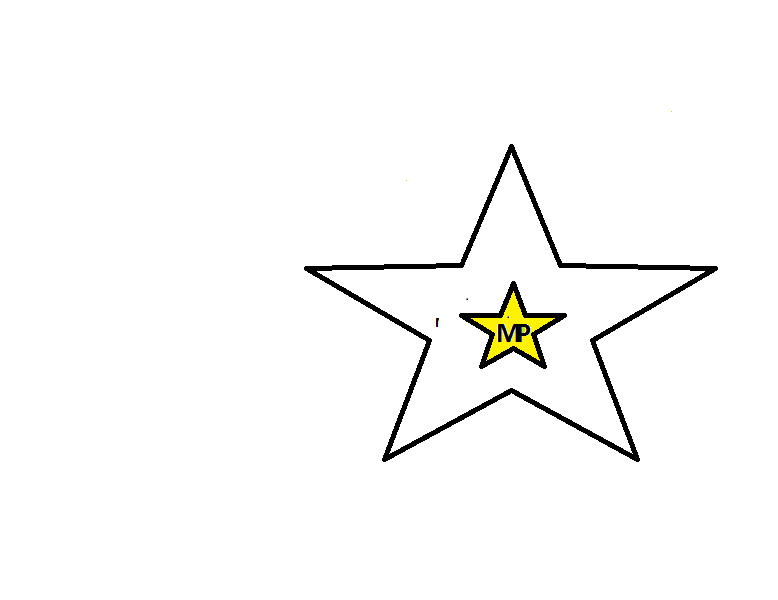 Расми 4. Тамғаи корхона	4.НАҚШАИ ИСТЕҲСОЛӢНақшаи истеҳсолӣ яке аз нақшаҳои муҳими ҳар як корхонаю хизматрасониҳо мебошад. Аз лиҳоз занҷири истеҳсолии хизматрасонии лоиҳавиро тартиб медиҳем.Расми 5. Занҷираи истеҳсолии лоиҳавӣ.Таъминкунандаи хизматрасонии лоиҳави ин ширкати Газпром мебошад, ки аз рӯи шартнома кор мекунад. Газпром таъминкунандаи асоси ба ҳисоб рафта сӯзишвории онҳо бо сифат, арзон ва қулай аст барои хизматрасонии лоиҳавӣ. Сӯзишворӣ бо воситаи мошинҳои махсус оварда мешавад, ки онро оператор қабул карда накладнойро пур намуда яъне дар накладной саоти дастрасии сӯзишворӣ ва шахси масъул нависта шудааст. Баъди датраси сӯзишворӣ ба анбор  дохил мешавад ва дар инҷо нигоҳ медоранд. Анборҳои сӯзишворӣ ба намудаш  нигоҳ карда систирнаҳои вобаста ба тамғаҳои сӯзишворӣ гузошта шудааст тақсим мешавад. Сӯзишвориро истеъмолкунандаҳо бо таври автоматики яъне бо ёрии коргар аз калонкаҳои махсус, ки литр ва нархи онро ҳисоб намуда рехта медиҳад истифода мебаранд. Харидор баъди харид сӯзишворӣ маблағи онро ба шахси масъул  пардохт мекунанд. Баъди аз он пардохт гиранда чеки пардохтро ба мизоҷ пешниход мекунад.Ҳисоби фонди реҷавии вақти кории коргаронFреҷавӣ=(Ртақвимӣ- Рид)*Т*Сменаикорӣ				(1)ки дар он: Ртақвимӣ – миқдори рузҳоитақвимӣ дар давомисол; Рид – миқдори рӯзҳои ид; Т-миқдори соатҳои корӣ дар 1 рӯз.Р тақвимӣ = (365 – 11)*3*8 = 354*24=8496 соати кори дар як солДар хизматрасонии лоиҳавӣ коргар се баст кор намуда рузҳои истироҳат ҳамкор мекунад.Тахасуси коргарон паст мебошад. Аз ҳисобҳои дар боло маълум шуд ки дар як сол 8496 соат коргаро кор мекунад.Хизматрасонӣ бефосила буда, барои нуқтаи фурӯши сӯзишворӣ чунин намуди таҷҳизотҳо истифода бурда мешаванд:- таҷҳизот барои нигаҳдории маҳсулот;- таҷҳизот барои рехтани сӯзишвори;Ҷадвали 9Номгӯи таҷҳизоти харидашуда.Таҷҳизоти барои нигаҳдории маҳсулот мӯҳлати хизматрасонии он 10 солро ташкил мекунад. Калонкаҳо бошад мӯҳлати хизматрасонии он бошад 5 сол мебошад.Меҳнатталабии хизматрасонии нақшавӣ (вобаста ба таҷҳизот,намуди хизматрасони) 500 то нақлиёт дар як рӯз мебошад.10) Ҳисоби иқтидори хизматрасонии дар як рӯз	Qиқтидорӣ=Ҳтаҷҳизоти асосӣ *Мтаҷҳизот	(2)ки дар он Qиқтидорӣ/рӯз – ҳаҷми хизматрасони дар як рӯз дона /рӯз; Ҳтаҷҳизоти асосӣ – ҳосилнокии таҷҳизоти асосӣ, дона/рӯз; Мтаҷҳизот- миқдори таҳҳизоти асосӣ, дона;Qиқтидорӣ=500*2=1000 дона.Ҳисоби ҳаҷми нақшавии хизматрасонӣ:Ҳнақшавӣ=Fсамаранок*Qиқтидорӣ/рӯз=354*1000=354000 литрҶадвали 10Ҳисоб ва пешгӯии иқтидори истеҳсоли барои 5 соли корӣАз маълумотҳои ҷадвали боло маълум гардид, ки иқтидори хизматрасонии корхона 354000 дона –ро ташкил карда, дар соли аввал корхона 0,65% -и иқтидорашро истифода бурда, 230100 дона ба нақлиёт хизмат мекунад. Ҳамин тавр то соли 2016-ум корхона 90%-и иқтидорашро истифода бурда 318600 дона ба нақлиёт хизмат мерасонад. Дар корхонаи лоиҳавӣ хӯрдашави таҷҳизотҳо мувофиқи кодекси ҶТ аз рӯи усули ростхата ҳисоб карда мешавад. Ҳисобкунии истеҳлок дар ҷадвали поен оварда шудааст.Ҷадвали 11Динамики ҷадвали истеҳлокАз ҷадвал маълум шуд,ки хизматрасонии лоиҳавӣ дар як сол маблағи истеҳлок 20200 сомониро ташкил мекунад.Хароҷотҳои маъмурии корхона дар ҷадвали поён оварда шудааст.Ҷадвали 12Ҳисоби хароҷотҳо барои қувваи барқ дар хизматрасонӣ барои соли 2011Хараҷотҳои як солонаи хизматрасони қувваи барқ барои чароғони истифода мешавад ба маблағи 3408 сомонӣ баробар аст. Қувваи барқ барои таҷҳизот ба як сол 57985,2 сомонӣ хароҷот мекунад. Ҷадвали 13Калкулятсияи арзиши истеҳсоли хизмарасонӣХароҷоти сарфаи об барои нуқтаи фурӯши сӯзишворӣ дар як моҳ 20 сомониро ташкил дода, дар як сол 180 сомонӣ баробар мебошад. Арзиши аслии истеҳсолӣ хизматрасонии лоиҳавӣ бо нархи 0,08 сомониро дар як моҳ дар як сол бошад 0,08 сомониро ташкил медиҳад.5.НАҚШАИ ТАШКИЛӢБарои таъсис додани хизматрасонии лоиҳавӣ муайян кардани шакли ташкилӣ ва ҳуқуқии он яке аз критерияҳои муҳим мебошад. Шакли ташкилию ҳуқуқии корхонаи лоиҳавӣ СИ «Муродираҳмон» интихоб карда шудааст. Ҳуҷҷатҳое, ки барои бақайдгирии хизматрасонӣ лозиманд:ариза;варақаи шахсӣ ва нусхаи шиносномаи муассис – шахси воқеӣ.Чунин сохтори ташкилию идоракуниро фарқ мекунанд:сохтори ташкилии идоракунии хаттӣ;сохтори ташкилии идоракунии хатти- штабӣ;сохтори ташкили идоракунии хаттӣ- функсионалӣ;сохтори ташкили идоракунии омехта.Дар СИ «Муродираъмон» сохтори ташкили идоракунии хаттӣ истифода бурда мешавад. Дар корхона умуман 5 нафар коргарон фаъолият мебаранд. Ҳамаи коргарон ба директори генералӣ итоат мекунанд. Сохтори ташкили идоракунии СИ «Муродираҳмон» дар расми 4  оварда шудааст. Корхонаро директор роҳбарӣ мекунад. Директори корхона шахси боваринок, яккасарвар  ва ба тамоми натиҷаи фаъолияти хизматрасонӣ ҷавобгӯ мебошад. Директор роҳ ва методҳои иҷрои вазифаҳое, ки дар пеши корхона гузошта шудааст, муайян мекунад, дарёфт намудани захираҳои моддӣ - техникии лозимаро таъмин мекунад, хизматрасони  босифатро дар ассортименти додашуда назорат мекунад, ҷорӣ кардани техника ва технологияи навро таъмин менамояд. Директор барои иҷрои ӯҳдадориҳои корхона дар назди фармоишгарон ва бонкҳо ҷавобгар мебошад.Расми 4. Сохтори ташкили идоракунии СИ «Муродираҳмон».Комплексро  директор роҳбарӣ мекунад. Директори ширкат шахси боваринок, яккасарвар ва ба тамоми натиҷаи фаъолияти ширкат ҷавобгӯ мебошад. Директор роҳ ва методҳои иҷрои вазифаҳое, ки дар пеши ширкат гузошта шудааст, муайян мекунад, дарёфт намудани захираҳои модди- техникии лозимаро таъмин мекунад, истеҳсоли маҳсулоти босифатро дар ассортименти додашуда назорат мекунад, ҷори кардани таҷҳизот ва технологияи навро таъмин менамояд ва инчунин нархи хизматрасониро тасдиқ мекунад. Сармуҳосиб - ташкили ҳисоботи бухгалтерии амалиёти молиявии корхона ва назорати катъии истифодаи захираҳои истеҳсолӣ, молиявию меҳнати ва ҳифзӣ иҷтимои. Дар вақташ нишон додани ҳисоботи маблағҳои воридотӣ, арзиши сузишворӣ ва воситаҳои асосӣ дар суратҳисобҳои бухгалтерӣ (счётҳо) ва алоқамандии ҳаракати онҳо бо иҷроиши кору хизматрасонӣ, натиҷаҳои фаъолияти хоҷагии молиявии хизматрасони, инчунин амалиётҳои молиявӣ  (қарзи дебиторӣ) назорат аз рӯи онҳо. Инчунин тартиби ҳисоби калкулятсионии арзиши кору хизматрасонӣ, муайян сохтани музди меҳнати коргарон, дуруст маблағгузорӣ намудани андозҳо ба буҷаи давлатӣ, хаққи маблағи суғуртавӣ, таъминоти молиявии молҳои гардишӣ, маблағгузорӣ ба нишондодҳои иқтисодӣ ва дигар фондҳо.Котиб яке аз шахсони асосии ширкати мазкур ба ҳисоб меравад. Вазифаҳои котиб тартиб додани ҳисоботҳо ва баҳисобгирии шумораи мизоҷон, вазифаҳои техникии фаъолияти директори генералиро иҷро мекунад, шумораи истеҳсолшудаи хизматрасониҳо, коркарди  иттилооти даромад ва баромад сохтани ҳисоботҳои муҳосибӣ ташкил мекунад. Самаранокии химатрасони зинаи баланди коргузори ва  танзими ҳуҷҷатҳо бо истифодаи воситаҳои компутериро талаб мекунад. Дар СИ «Муродираҳмон» котиба референт коргузориро мебарад,  ва дар тобеъи директори генералӣ мебошад. Вазифаҳои асосии котиба референт:Дар хизматрасони ба коргарон аз рӯи мутахасисашон музди меҳнат ҳисоб карда мешавад.Ҷадвали 14Ҳисоби музди меҳнати асосии роҳбарон, мутахассисон ва хизматчиёни корхонаАз маълумотҳои ҷадвали 13 дидан мумкин аст, шумораи коргарон 5 нафарро ташкил медиҳад. Ҳамаги фонди музди меҳнати коргарон дар як моҳ 3850 сомонӣ мебошад. Ҳиссаҷудокунӣ ба фонди ҳифзи иҷтимоии аҳолӣ 962,5 сомониро ташкил медиҳад. Хароҷоти корхона барои пардохти музди меҳнат дар як сол 57750 сомониро ташкил медиҳад.Ҷадвали 15Номгӯи таҷҳизоти офисии харидашаванда	Хулосаи ҷадвал ҳамин аст, ки таҷҳизоти офисӣ як бор харида шуда ва он дар соли аввал ба арзиши аслии маҳсулот  дохил карда мешавад. Хароҷотҳои ҷорӣ ба барномаи истеҳсолӣ бо моддаҳои арзиши аслӣ дар як моҳ ва сол (сомонӣ). Ҳисоби истеҳлоки бино чунин ҳисоб карда мешавад: (Арзиши балансӣ –арзиши барҳамдиҳи )/(мӯҳлати истифода барӣ)= (48200-10000)/(20)=38200/20=1910 барои як сол барои як моҳ бошад ба 160 сомонӣ баробар аст.Ҷадвали 15Калкулятсияи арзиши пурраи истеҳсолӣ хизматрасонӣ барои АИ 92Хариди ашё хом бо нархи 4,50 сомони яклухт аз таъминкунанда дастрас карда мешавад. Арзиши аслии истеҳсолӣ хизматрасонии лоиҳавӣ бо нархи 4,70 сомониро дар як моҳ дар як сол бошад 4,70 сомониро ташкил медиҳад.Ҷадвали 16Калкулятсияи арзиши пурраи истеҳсолӣ хизматрасонӣ барои АИ 80	Хариди ашё хом бо нархи 4,0 сомони яклухт аз таъминкунанда дастрас карда мешавад. Арзиши аслии истеҳсолӣ хизматрасонии лоиҳавӣ бо нархи 4,30 сомониро дар як моҳ дар як сол бошад 4,30 сомониро ташкил медиҳад.Ҷадвали 17Калкулятсияи арзиши пурраи истеҳсолӣ хизматрасонӣ барои гази моеъҲисоб ва хариди гази моеъ чунин мебошад: 1 кг гази моеъ ба 5,8 сомон баробар аст. 1 кг гази моеъ ба 2 литр баробар аст. Арзиши аслии истеҳсолӣ хизматрасонии лоиҳавӣ бо нархи 3,20 сомониро дар як моҳ дар як сол бошад 3,20 сомониро ташкил медиҳад6.НАҚШАИ МОЛИЯВӢНақшаи молиявӣ ин қисми натиҷавии бизнес нақша ба ҳисоб меравад. Дар қисми зерин пешгӯии даромади корхонаи лоиҳавӣ, фоидаи корхона ва дигар нишондиҳанаҳои иқтисодӣ пурра ҳисоб карда мешаванд. Ҷадвали 18 Пешгӯии даромади корхонаи лоиҳавӣДар ҷадвали 18 маълумотҳои пешгӯии даромади корхонаи лоиҳавӣ яъне пешгӯии ҳаҷми фурӯши хизматрасонӣ ба ҳар як ассортимент дар як сол, нархи бозории хизматрасонӣ ба ҳар як ассортимент, пешгӯии даромад дар як сол дар алоҳидаги нишон дода шудааст, ки пешгӯии даромад дар семоҳаи аввала 137500 сомонӣ барои ассортименти якум, 125000 сомонӣ барои ассортименти дуюм, 87500 сомонӣ барои ассортименти сеюм ташкил дода дар маҷмӯъ дар як сол 1652000 сомонӣ баробар мебошад.Ҷадвали 19. Хароҷоти истеҳсолӣ ва хароҷот барои фурӯши маҳсулот/хизматрасонӣАз таҳлили ҷадвали 19 дидан мумкин аст, ки хароҷоти истеҳсолӣ ва хароҷот барои фурӯши хизматрасонӣ бо нишондиҳандаҳои худ оварда шудааст. Хароҷоти умумии тағийрёбанда ба ҳар як ассортименти маҳсулот яъне дидан мумкин аст, ки дар семоҳаи аввал ба 128252,3 сомонӣ баробар, барои ассортименти навбати ба 112552,3 сомонӣ буда барои ассортименти охирин 86000 сомониро ташкил додадар маҷмӯъ дар як сол ба 1361858 сомонӣ хароҷоти тағийрёбанда баробар мебошад. Нишондиҳандаи дигар бошад ин хароҷоти доимӣ, арзиши аслии маҳсулот ва левирджи фаврӣ мебошад, ки онҳо низ чунин маълумотҳоро нишон дода шудааст.Ҷадвали 20. Ҳисоби фоидаи корхонаи лоиҳавӣДар ҷадвали навбати маълумотҳои ҳисоби фоидаи корхонаи  лоиҳавӣ оварда шудааст, ки даромади лоиҳавӣ ба 1652000 сомонӣ баробар буда, ҳисоби андози соддакардашудаи даромад 4% ,ки 66080 сомонӣ баробар мебошад. Фоидаи балансии корхона ба 140555,4 сомонӣ ташкил медиҳад.Ҷадвали 21. Таҳлили нишондиҳандаҳои фаврии корхонаДар ҷадвали 21 таҳлили нишондиҳандаҳои фаврии корхона оварда шудааст. Яъне ҳаҷми безиёни истеҳсоли хизматрасонӣ ба ҳар як ассортимент, захираи мустаҳками молиявӣ бо сомонӣ ва инчунин бо фоиз  ба ҳар як хизматрасонӣ нишон дода шудааст. Инчунин қувваи таъсиррасони фишанги фаври дар алоҳида оварда шудааст.Ҷадвали 22. Нақшаи даромаду хароҷоти корхонаи лоиҳавӣ барои солҳои 2013-2017 Дар ҷадвали оварда шуда нақшаи даромаду хароҷоти корхоани лоиҳавӣ барои солҳои 2013-2017 нишон дода шудааст. Пардохти андозҳо  барои панҷ сол , хароҷоти доимӣ, хароҷоти тағийрёбанда, фоидаи соф низ барои панҷ сол ёфта шудааст.Ҷадвали 23. Ҳисобот оид ба равиши пули нақд Дар ҷадвали 23 маълумот дар бораи ҳисобот оид ба равиши пули нақд, яъне равиши пули нақд аз фаъолияти инвеститсионӣ, равиши пули нақд аз фаъолияти молиявӣ, равиши пули нақд аз фаъолияти фаврӣ дар чор сол оварда шудааст.Ҷадвали 24 Баланси корхонаи лиҳавӣ барои 2 соли корӣ Маълумоти ҷадвали 25 баланси корхонаи лиҳавӣ барои 2 соли корӣ, яъне солҳои 2014-2015 ки онҳо аз активҳо ва пассивҳои корхона иборат аст, ки онҳо ба дар соли 2014 ба 1281155,9 сомонӣ ва соли 2015 ба 1296116,5 сомонӣ баробар шудааст.7.НАҚШАИ ХАВФМазмуни хавф - ин хатари мавҷуд буда,ки барои моли истеҳсолшуда ё дар дигар фаъолияти инсони ба назар мерасад. Хавф – ин котегорияи (дараҷаи) таърихи ва иқтисоди ба ҳисоб меравад. Ҳамчун котегорияи таърихи  хавф хатарҳое, ки ба инкишофи ҷамъият таъсир мерасонад, мебошад. Хавф ин котегорияи иқтисодие, ки воқеаҳое, ки барпо шуданашон номаълум аст, оё мешавад ё намешавад дар натиҷаи омӯзиш мебошад, ки 3 натиҷаи иқтисоди дорад: - радкунанда;  - сифрӣ;        - мусбӣ.Хатарро идора кардан мумкин аст. Методҳои гуногунро истифода бурда, имконият аст, ки дараҷаи хавфро муайян кунем ва роҳҳоро оиди пасткунии дараҷаи хавф қабул кунем.Барои  дуруст идоракунии  хавф, зарур аст класификатсияи онро дида бароем.  Таснифи хатар, ин гурўҳбандии хатар оиди нишонаҳои муайяни расидан ба мақсадҳои гузошташуда  мебошад. Ба ҳар гуна хатар системаи махсуси идоракуни мавҷуд аст.  Вобаста аз натиҷаи имконпазир  хатарро ба ду гурўҳ ҷудо кардан мумкин аст:соф ва спекулятивӣ. Хатари соф имконияти гирифтани натиҷаи манфи ё нулиро дорад. Ба ин гуна хатарҳо инҳо мансубанд: - табиӣ; - экологӣ;- сиёсӣ;        - нақлиётӣ.Хатарҳои спекулятивӣ бошанд ҳам имконияти гирифтани натиҷаи манфӣ ва ҳам натиҷаи мусбиро доранд. Ба ин гуна хатар чунин хатарҳои молиявие мансубанд, ки қисми хатарҳои тиҷоратӣ  мебошанд. Баҳодиҳӣ  - ин ҷараёни муайянкунии андозаи пулии эътироф ва инъикоси ҷузъҳо дар ҳисоботи молиявист.Ҷадвали 25Ҳисоби хавфАз намуди хатарҳои додашуда аз ҳама бештар ба корхонаи мазкур муҳиманд, инҳо мебошанд: он ки пасткунии нарх аз тарафи рақобатчиён, азбаски ин яке аз асоситарин афзалияти рақобаткунандаи хизматрасонии мазкур дар баробари бо сифати баланди маҳсулот мебошад. Барои пешгӯи намудани хавф мо бояд асосан вазни хавф ва эҳтимолияти пайдошавии хавфро таҳлил намуда баъд ин ду нишондиҳандаро ба ҳамдигар зарб намоем, то ки вазни хавф бояд ба 1 баробар (яъне 100%) шавад.8.НАҚШАИ МАЪЛУМОТИ САРМОЯГУЗОРӢДар нақшаи  баҳодии  самаранокии  инвеститсия барои ҳисоби  ҳаҷми  умумии инвеститсия,  инчунин  воситаҳои  гардону  асосӣ, ҳисоби  воридоти  пули  нақд, ҳисоби  содироти  пули нақд, ҳисоби даромаднокии  инвеститсия  по  усули  кумулятивӣ, ҳисоби  воридоту содироти соф ва ҳисоби NPV, IR, IRR, To ҳисоб карда мешавад.Ҷадвали 26Ҳисоби фондҳои сармоявӣДар ин ҷадвал ҳисоби фондҳои сармоявӣ нишон дода шудааст. Дар маҷмӯъ фондҳои асосӣ ба 1076900 сомонӣ баробар буда фондҳои гардон бошад ба 1389734,4 сомонӣ баробар аст. Фонди сармоявӣ суммаи фондҳои асосӣ ва гардон мебошад,к он ба 2466634,4 сомонӣ баробар аст.Ҷадвали 27Ҳисоби фоидаи софи корхонаи лоиҳавӣМаълумотҳои ҷадвали 27 ҳисоби фоидаи софи корхонаи лоиҳавӣ дар чор сол, яъне даромад аз фурӯш, хароҷоти умумӣ, фоидаи умумӣ, пардохтҳои андоз ва фоидаи соф  нишон дода шудааст. Фоидаи соф дар соли 2017 ба 269185,6 сомонӣ баробар мешавад.Ҷадвали 28Ҳисоби даромаднокиисармоя бо усули кумулятивӣДар ҷадвали боло ҳисоби даромаднокии сармоя бо усули кумулятивӣ нишон дода шудааст. Меъёри бехавф, барои хавф, ликвиднокӣ, менеҷменти инвеститсионӣ оварда шуда дар маҷмӯъ ба 17,3 баробар аст.Ҷадвали 29Ҳисоби индекси рентабелноки (IR)Дар ҷадвали 29 ҳисоби индекси рентабелноки дар чор сол нишон дода шудааст, ки дар натиҷа содироти соф дар соли 2016 ба 1193977,1 сомонӣ, даромади интенралӣ ба 1228531,685 ва индекси рентабилнокӣ ба 2,0  баробар мебошад. Меъёри даромаднокии инвеститсиоӣ 17% мебошад. Мӯҳлати талофияти корхона 2 сол аст.ХУЛОСАНавиштани кори курсӣ қисми ҷудонопазири равиши хониш мебошад. Он кори шахсии ҳар як донишҷӯ мебошад. Бо навиштани он дониши ҷамъбастии донишҷӯ муайян карда мешавад.Аз навиштани кори кусрӣ, ки тартиб додани бизнес – нақша оиди ташкили ягон намуди ширкат ё корхона буд,  дар тӯли чор моҳ умуман пурра бо қисматҳои бизнес – нақша, тартиби навишти он, истифодаи маълумотҳои мавҷуда ва тарзи дурусти ҳисоб шинос шудам. Бо мафҳуми худи бизнес нақша шинос шудем. Умуман бизнес нақша ин идеяи шахсии ҳар як шахс аст, ки онро худи ӯ фикр намуда, барои амалигардии он ва дарёфти маблағгузор кушиш менамояд.Гуфтан мумкин аст, ки бо ин ҳамаи дониши иқтисодии худро мукаммалтар намудам. Дуруст истифада бурдани маълумотҳои оморӣ ва иқтисодиро барои таҳлилҳо ёд гирифтам. Дар тӯли навиштани бизнес – нақша барои қисми маркетинг гузаронидани пурсиш ва истифодаи ин маълумотро барои таҳлил омӯхтам. Қисми душвортарини бизнес - нақша ин нақшаи  истеҳсолӣ буд. Дар он пурра ҳамаи хароҷоту даромадҳои истеҳсолиро барои ёфтани арзиши аслии маҳсулот ҳисоб намудем. Ҳангоми навиштани кори курсӣ боз ба таври чуқур бо кори барномаҳои компютерии MS Word, MS Excel, Paint ва бо тамоми нозукиҳои ин барномаҳоро омӯхтем. Дуруст истифодабарӣ ва гирифтани маълумотро аз шабакаи Интернет ёд гирифтем.Инчунин ҳисоби дурусти музди меҳнат бо ҳиссаҷудокуни барои фонди ҳифзи иҷтимоиро ҳисоб карданашро ёд гирифтем. Коргарони истеҳсолиро аз коргарони маъмурӣ ҷудо карда, бо вазифаҳои онҳо шинос шудем.Аз иҷрои кори курсӣ бо такрори донишҳои аз фанҳои назарияи иқтисод, иқтисодиёти корхона, маркетинг, омор, молия ва ҳисобгирии бухгалтерӣ гирифта, чуқуртар омӯхтам. Чӣ тавр қайдкунии ширкати нав ва бо намудҳои ҳуқуқӣ шинос шуда, барои ширкати лоиҳавии худ намуди ҳуқуқиро интихоб кардем.  Нақшаи молиявӣ қисми натиҷавии бизнес нақша ба ҳисоб меравад. Дар он мо пурра даромаду хароҷот ва фоидаи ширкатҳои лоиҳавии худро барои 5 соли корӣ ҳисоб намудем. Бо таҳия намудани баланс шинос шудем. Азбаски ҳисобгирии молиявиро кам хонда будем, ин қисмро бештар бо кӯмаки муаллима навишта, тарзи иҷроишашро омӯхтем.Бо намудҳои хавф, ки барои бизнес таъсир мерасонанд, шинос шуда, барои бизнси худ баҳои хавфро ҳисоб кардем. Аз ин пеш ман умуман оиди мавфҳуми хавф, ки метавонад ба бизнес таъсир расонад, шинос набудам. Ҳаҷми умумии инвеститсия, ки барои амаликунии бизнеси мазкур зарур аст, ҳисоб кардем, ки он қисми хулосавӣ буда, барои ҷалби маблағгузорон лозим аст.Хулласи калом бо навиштани кори курсӣ аз дониши гирифтаи чорсолаи хонишам натиҷабандӣ намудам. Ҳамаи инро бо кӯмаки муаллима навистем. Ягона чизи наве, ки дар тӯли навиштани кори курсӣ шинос шудам ин нақшаи баҳодиҳии самаранокии инвеститсионӣ мебошад. Ҳамаи ҳисобу китоби ин қисмат барои ман нав буд. Инчунин бо навиштани резюме, ки асосан барои инвестор пешниҳод карда мешавад, шинос шудем.НОМГӮИ САРЧАШМАИ ИСТИФОДАШУДАСолҳо2007200820092010Сӯзишворӣ0,441,181,281,58Тағйирёбии нисбӣ %168%8,5%23,5%Тағйирёбии мутлақ0,740,100,301№НишондиҳандаҳоСоли 2010Нумгӯи сӯзишвориҳоНумгӯи сӯзишвориҳоНумгӯи сӯзишвориҳо1№НишондиҳандаҳоСоли 2010Сӯзишворӣ 80Сӯзишворӣ 92Гази моеъ11Таъминоти аҳолӣ бо автомобилҳои сабукрави шахси вилояти Суғд соли 20106022Аҳолии Ҷ.Расулов дар деҳаҳо соли 201011333Адади автомобилҳои боркаш113*43=4859485944Автомобили мусофиркашон10.9*113=1232123255Имконияти бозори нуқтаи фурӯши сӯзишворӣ113*60=67806780*40/100=271260*6780/100=40685091РакобатчиёнАЗСТСНЛоихавӣҲиссаи бозори, %25%35%40%100%Имконоти бозори678949,21048,42712РақобатчиёнАЗСТСНЛоиҳавӣҲаҷми фурӯш678949,21084,42712Нархи сӯзишвори сомонӣ/литр5,15,055,0РақобатчиёнАЗСТСНлоихавӣҲиссаи бозори, %31%34%35%100%Имконоти бозори1261,081383,121423,84068РақобатчиёнАЗСТСНЛоиҳавӣҲаҷми фурӯш1261,081383,121423,84068Нархи сӯзишворӣ сомонӣ/литр5,65,555,50РақобатчиёнАЗСТСНЛоиҳавӣҲиссаи бозори, %38%28,5%33,5%100%Имконоти бозори1934,581450,9351705,4855091РакобатчиёнАЗСТСНЛоиҳавӣҲаҷми фурӯш1934,581450,9351705,4855091Нархи гази моеъ сомонӣ/литр3,503,603,5ТаъминкунандаАнборТақсимоти сӯзишворӣ ба намудҳои онПешниходи сӯзишворӣҚабули мизоҷФуруши сӯзишворӣҚабули маблағПешниҳоди чек№Номгӯи таҷҳизотМиқдорИқтидори таҷҳизотАрзиши таҷҳизот, сомонӣ11Систирна барои нигоҳдори сӯзишворӣ316 м3*3=48 м31 000 00022Калонкаҳо Нара-27 М1Э3500 *2=1000 дона2000033Ҳамагӣ61020000СолҳоҲаҷми истеҳсоли нақшавӣ, донаИқтидори лоиҳавӣ, донаКоэффитсиенти истифодаи иқтидор, %20132301003540000,6520142655003540000,7520152832003540000,8020163009003540000,8520173186003540000,90ТаҷҳизотСуммаи истеҳлок шаванда сомонӣАрзиши барҳамхурисомонӣМаблағи истеҳлок сомонӣСистирна 1 млн 500001млн-50000/50=19000Калонка20000800020000-8000/10=1200Ҳамагӣ10200001300020200Номгӯи таҷҳизотИқтидори муҳаррик, Квт/соат моҳонаСарфи қувваи барқ барои як солАрзиши кувваи барқ барои як Квт/соатХароҷот барои истифодабарии қувваи барқ дар як сол,Истифодаи қувваи барқ барои чароғонӣ141,61699,20,26441,8Истифодаи қувваи барқ барои чароғонӣ141,61699,2441,8Қувваи барқ (таҷҳизот)63075600,261965,6Ҳамагӣ2407,4№Намуди хароҷотАрзиши моҳона, сомонӣАрзиши солона, сомонӣ1Хароҷот барои истеҳлок2408289002Хароҷот барои қувваи барқи истеҳсолӣ200,62407,43Хароҷот барои об202404Дигар намуди хароҷотҳои иловагии истеҳсолӣ151805Ҳамагӣ хароҷоти истеҳсолӣ2643,631723,26Ҳаҷми истеҳсоли хизматрасонӣ295003540007Арзиши аслии истеҳсолӣ0,080,08№Номгӯи ҷои корМузди меҳнати ҳисобкардашуда, моҳона, сомонӣМузди меҳнати солона, сомонӣ1Директор1500180002Сармуҳосиб1000120003Оператор60072004Котиба40048005Посбон35042006Фонди музди меҳнатӣ маъмурӣ3850462007Харҷкунии ФҲИА, 25%962,5115508Хароҷот барои пардохти музди меҳнат4776,557750Номгӯи таҷҳизотДонаАрзиши таҷҳизот, сомонӣКомпютер25000Мебел12000Стол2500Стул10500Принтер1400Дигар асбобҳои хурд5300Ҳамагӣ208700№Намуди хароҷотАрзиши моҳона, сомонӣАрзиши солона, сомонӣ1 Хароҷоти истеҳсолӣ881,210574,42Бино 79,69553Хариди ашёи хом 44249,985530999,824Харҷкунии ФҲИА, 25%32138505Фонди музди меҳнатӣ маъмурӣ1283,33154006Ҳамагӣ хароҷоти истеҳсолӣ46814,115561769,387Ҳаҷми истеҳсоли хизматрасонӣ9833,331180008Арзиши аслии истеҳсолӣ4,704,70№Намуди хароҷотАрзиши моҳона, сомонӣАрзиши солона, сомонӣ1 Хароҷоти истеҳсолӣ881,210574,42Бино 79,69553Хариди ашёи хом 39333,32471999,844Харҷкунии ФҲИА, 25%32138505Фонди музди меҳнат1283,33154006Ҳамагӣ хароҷоти истеҳсолӣ41898,45502781,47Ҳаҷми истеҳсоли хизматрасонӣ9833,331180008Арзиши аслии истеҳсолӣ4,304,30№Намуди хароҷотАрзиши моҳона, сомонӣАрзиши солона, сомонӣ1 Хароҷоти истеҳсолӣ881,210574,42Бино 003Хариди ашёи хом 28516,7342200,44Харҷкунии ФҲИА, 25%32138505Фонди музди меҳнат1283,33154006Ҳамагӣ хароҷоти истеҳсолӣ31002,23372026,767Ҳаҷми истеҳсоли хизматрасонӣ9833,331180008Арзиши аслии истеҳсолӣ3,203,20№Номгӯи нишондиҳандаНомгӯи нишондиҳандаСемоҳаСемоҳаСемоҳаСемоҳаНатиҷаи солона№Номгӯи нишондиҳандаНомгӯи нишондиҳанда1234Натиҷаи солона1Пешгӯии ҳаҷми фурӯши маҳсулот/хизматрасонӣПешгӯии ҳаҷми фурӯши маҳсулот/хизматрасонӣПешгӯии ҳаҷми фурӯши маҳсулот/хизматрасонӣПешгӯии ҳаҷми фурӯши маҳсулот/хизматрасонӣПешгӯии ҳаҷми фурӯши маҳсулот/хизматрасонӣПешгӯии ҳаҷми фурӯши маҳсулот/хизматрасонӣ3540001.1Сӯзишвории АИ 92 литр25000250002800031000340001180001.3Сӯзишвории АИ 80 литр25000250002800031000340001180001.4Гази моеъ25000250002800031000340001180002Нархи бозории маҳсулот/хизматрасонӣНархи бозории маҳсулот/хизматрасонӣНархи бозории маҳсулот/хизматрасонӣНархи бозории маҳсулот/хизматрасонӣНархи бозории маҳсулот/хизматрасонӣНархи бозории маҳсулот/хизматрасонӣ2.1Сӯзишвории АИ 92 литрСӯзишвории АИ 92 литр5,52.2Сӯзишвории АИ 80 литрСӯзишвории АИ 80 литр5,02.3Гази моеъ литрГази моеъ литр3,53Пешгӯии даромадПешгӯии даромадПешгӯии даромадПешгӯии даромадПешгӯии даромадПешгӯии даромад16520003.1Сӯзишвории АИ 92 литрСӯзишвории АИ 92 литр1375001540001705001870006490003.2Сӯзишвории АИ 80 литрСӯзишвории АИ 80 литр1250001400001550001700005900003.3Гази моеъ литрГази моеъ литр8750098000108500119000413000№Номгӯи нишондиҳандаСемоҳаСемоҳаСемоҳаСемоҳаНатиҷаи солона№Номгӯи нишондиҳанда1234Натиҷаи солона1Хароҷоти умумии тағийрёбандаХароҷоти умумии тағийрёбандаХароҷоти умумии тағийрёбандаХароҷоти умумии тағийрёбандаХароҷоти умумии тағийрёбанда13618581.1Сӯзишвории АИ 92 литр128252,3133000135300140000536552,31.2Сӯзишвории АИ 80 литр112552,3118000122000125000477552,31.3Гази моеъ литр8600086752,98700088000347752,92Хароҷоти тағйирёбанда барои ҳар як донаи маҳсулотХароҷоти тағйирёбанда барои ҳар як донаи маҳсулотХароҷоти тағйирёбанда барои ҳар як донаи маҳсулотХароҷоти тағйирёбанда барои ҳар як донаи маҳсулотХароҷоти тағйирёбанда барои ҳар як донаи маҳсулот2.1Сӯзишвории АИ 92 литр5,14,84,44,12.2Сӯзишвории АИ 80 литр4,54,23,93,72.3Гази моеъ литр3,43,12,82,63Хароҷоти доимии маъмурӣХароҷоти доимии маъмурӣХароҷоти доимии маъмурӣХароҷоти доимии маъмурӣХароҷоти доимии маъмурӣ4Тақсимоти хароҷоти доимӣ байни ассортименти истеҳсолӣТақсимоти хароҷоти доимӣ байни ассортименти истеҳсолӣТақсимоти хароҷоти доимӣ байни ассортименти истеҳсолӣТақсимоти хароҷоти доимӣ байни ассортименти истеҳсолӣТақсимоти хароҷоти доимӣ байни ассортименти истеҳсолӣ83507,24.1Сӯзишвории АИ 92 литр68006935,77000710027835,74.2Сӯзишвории АИ 80 литр68006935,77000710027835,74.3Гази моеъ литр68006935,77000710027835,75Хароҷоти доимии ҳар як донаи маҳсулотХароҷоти доимии ҳар як донаи маҳсулотХароҷоти доимии ҳар як донаи маҳсулотХароҷоти доимии ҳар як донаи маҳсулотХароҷоти доимии ҳар як донаи маҳсулот5.1Сӯзишвории АИ 92 литр0,270,250,230,215.2Сӯзишвории АИ 80 литр0,270,250,230,215.3Гази моеъ литр0,270,250,230,216Арзиши аслии маҳсулот/хизматрасонӣАрзиши аслии маҳсулот/хизматрасонӣАрзиши аслии маҳсулот/хизматрасонӣАрзиши аслии маҳсулот/хизматрасонӣАрзиши аслии маҳсулот/хизматрасонӣ1445364,66.1Сӯзишвории АИ 92 литр6.2Сӯзишвории АИ 80 литр6.3Гази моеъ литр7Левериджи фаврӣ7.1Сӯзишвории АИ 92 литр0,10,10,10,17.2Сӯзишвории АИ 80 литр0,10,10,10,17.3Гази моеъ литр0,10,10,10,1№Номгӯи нишондиҳандаСумма№Номгӯи нишондиҳандаСумма1Даромади лоиҳавӣ16520003Ҳисоби андози соддакардашудаи даромад, 4% аз даромад660804Андози чакана 3 %495604Хароҷоти умумии корхона, аз он ҷумла:1445364,64.1Хароҷоти тағийрёбанда 13618584.2Хароҷоти доимӣ83507,25Фоидаи балансии корхона90995,46Рентабелнокии маҳсулот107Рентабелнокии даромад10№Номгӯи нишондиҳандаАссортиментАссортиментАссортиментҲамагӣ№Номгӯи нишондиҳанда1231Нархи маҳсулот/хизматрасонӣ5,55,03,52Хароҷоти тағийрёбанда барои ҳар як дона маҳсулот5,14,53,43Хароҷоти доимӣ27835,727835,727835,783507,24Ҳаҷми безиёни истеҳсоли маҳсулот/ хизматрасонӣ, дона69589,2555671,4278357403617,75Даромади безиёни корхонаи лоиҳавӣ, сомони382740,9278357974249,516353477Захираи мустаҳками молиявӣ, сомони266259,131164352166,856300698Захираи мустуҳками молиявӣ ,%0,410,530,139Қувваи таъсиррасони фишанги фаврӣ1,61,61,6Номгӯи нишондиҳанда20132014201520162017Даромад аз фурӯши маҳсулот/хизматрасонӣ10738001239000132160014042001486800Пардохти андозҳо4295249560528645616859472Ҳаҷми истеҳсоли маҳсулот:230100265500283200300900318600Сӯзишвории АИ 92 литр767008850094400100300106200Сӯзишвории АИ 80 литр767008850094400100300106200Гази моеъ литр767008850094400100300106200Хароҷотҳои доимӣ54279,6862630,466805,870981,175156,5Фоидаи умумӣ (TR-FC)10195201176370125479413332191411644Хароҷоти тағйирёбанда885220,7102139,4108948,6115757,9122567,2Сӯзишвории АИ 92 литр295073,634046,536316,238585,940855,7Сӯзишвории АИ 80 литр295073,634046,536316,238585,940855,7Гази моеъ литр295073,634046,536316,238585,940855,7Фоидаи соф442268,752579,456084,659589,963095,2№Номгӯи нишондиҳанда2013201320142014201520152016201620171.Бақияи пули нақд дар авали марҳила001261521261521327601327601360641360641393682.Равиши пули нақд аз фаъолияти инвеститсионӣРавиши пули нақд аз фаъолияти инвеститсионӣРавиши пули нақд аз фаъолияти инвеститсионӣРавиши пули нақд аз фаъолияти инвеститсионӣРавиши пули нақд аз фаъолияти инвеститсионӣРавиши пули нақд аз фаъолияти инвеститсионӣРавиши пули нақд аз фаъолияти инвеститсионӣРавиши пули нақд аз фаъолияти инвеститсионӣРавиши пули нақд аз фаъолияти инвеститсионӣРавиши пули нақд аз фаъолияти инвеститсионӣ2.1.Воридшавӣ2.1.1.Сармоягузории муассисон1193977,11193977,12.1.2.Сармояи донорҳо2.2.Содиршавии пули нақд2.2.1.Инвеститсия ба воситаҳои асосӣ107690010769002.2.2.Сарфи пули нақд ба фонди гардон112100,01112100,012.3.Зиёдшавӣ (+), камшавии (-), пули нақд аз фаъолияти инвеститсинӣ4977,094977,093.Равиши пули нақд аз фаъолияти молиявӣРавиши пули нақд аз фаъолияти молиявӣРавиши пули нақд аз фаъолияти молиявӣРавиши пули нақд аз фаъолияти молиявӣРавиши пули нақд аз фаъолияти молиявӣРавиши пули нақд аз фаъолияти молиявӣРавиши пули нақд аз фаъолияти молиявӣРавиши пули нақд аз фаъолияти молиявӣРавиши пули нақд аз фаъолияти молиявӣРавиши пули нақд аз фаъолияти молиявӣ3.1.Воридшавӣ3.1.1.Гирифтани қарз, ссуда3.2.Содиршавии пули нақд3.2.1.Баргардонии қарз3.2.2.Хароҷот оид ба пардохти фоизҳо3.3.Зиёдшавӣ (+), камшавии (-), пули нақд аз фаъолияти молиявӣ004.Равиши пули нақд аз фаъолияти фаврӣРавиши пули нақд аз фаъолияти фаврӣРавиши пули нақд аз фаъолияти фаврӣРавиши пули нақд аз фаъолияти фаврӣРавиши пули нақд аз фаъолияти фаврӣРавиши пули нақд аз фаъолияти фаврӣРавиши пули нақд аз фаъолияти фаврӣРавиши пули нақд аз фаъолияти фаврӣРавиши пули нақд аз фаъолияти фаврӣРавиши пули нақд аз фаъолияти фаврӣ4.1.Воридшавӣ4.1.1.Воридшавӣ аз фурӯши маҳсулот/хизматрасонӣ1073800123900012390001321600132160014042001404200148680014868004.2.Содиршавии пули нақд4.2.1.Хароҷотҳои истеҳсолӣ, маъмурӣ ва андозҳо4295249560495605286452864561685616859472594724.3.Зиёдшавӣ (+), камшавии (-), пули нақд аз фаъолияти фаврӣ5.Фонди истеҳслокӣ2890028900289002890028900289002890028900289006.Бақияи пули нақд дар охири марҳила126152132760132760136064136064139368139368Актив20132017Пассив201320171. Активҳоидарозмуддат1. Сармояи асосӣ1193977,11193977,11.1  Замин1.2  Бино48200462902. Сармояи иловагӣ1.2Таҷҳизот10200009998003.1.3 Воситаҳои асосӣ(компутер, мебел)870001.3. Фонди истеҳлок28900202004.Фоидаи тақсимнашуда44226,852579,41.5 Арзиши мувозинатӣ104800010258902. Активҳои кӯтоҳмуддат5. Ӯҳдадории дарозмуддат2.1. Захираҳо8178,814716,55.1.Қарзҳои дарозмуддат2.2. Суръатҳисоб2200002600006. Ӯҳдадории кӯтоҳмуддат2.3. Қарзҳои дебиторӣ6.1. Андозҳо  барои пардохт42952495602.4.Пулҳои нақд4977,0954006.2. Баланс1281155,91296116,5Баланс 1281155,91296116,5№Намуди хавфҲаҷми хавф (Wi)Имконияти пайдоиши хавф(Vj)Нишонаи мунтазирии хавф (Wi * Vj)11Гурӯҳи молиявӣ-иқтисодӣ---22Таъминкунандаҳо0,29%0,00933Имконияти харидори надоштани истеъмолкунанда0,24%0,00844Пасткунии нархи  съзишвории рақибон0,110%0,155Зиёдшавии андоз0,17%0,00766Гурӯҳи хавфи техникӣ77Фарсудашавии таҷҳизот0,28%0,01688Хавфи экологӣ99Ҷорикунии хароҷоти экологӣ0,25%0,001110Ҳамагӣ0,141Имконияти пайдошавии хавф14,1%№Номгӯи фондҳои асосӣАрзиши фондҳо/сомонӣ1Замин82002Таҷҳизот10200003Бинои истеҳсолӣ4Бинои маъмурӣ400005Воситаҳои асосӣ(миз, курси ва ғайра)87006Фондҳои асосӣ ҳамагӣ10769007Номгӯи фондҳои гардон8Хароҷоти ашё ва маводҳо13452009Хароҷотҳои музди меҳнатӣ коргаронӣ истеҳсоли бо назардошти андози иҷтимоӣ1425010Хароҷоти қувваи барқ, об ва либосҳои махсус2697,411Хароҷотҳои хӯрдашавии таҷҳизот.2020012Хароҷоти таъмири таҷҳизот50013Хароҷотҳои хӯрдашавии бинои 191014Пули нақд 4977,0915Фондҳои гардон ҳамагӣ1389734,416Фонди сармоявӣ (Ф.а+Ф.г)2466634,4Номгӯи нишондиҳандаҳо2014201520162017Даромад аз фурӯшимаҳсулот1073800123900013216001404200Хароҷоти умуми TC1486800429524956052864Фоидаи умумӣ (TR-TC)561685947254279,6862630,4Пардохтҳои андози 25%66805,870981,175156,51019520Фоидаи соф935958,210655951142604269185,6№НишондиҳандаҳоИнвеститсия1Меъёри бехавф32Ислоҳот:3-бароихавф14,14-ликвидноки0,15-менеҷменти инвеститсионӣ0,16Ҳамагӣ:17,3Нишондиҳандаҳо2013201320142015201601234Фоидаи соф935958,210655951142604269185,6Хароҷоти инвеститсионӣ1193977,1Меъёри даромаднокии инвеститсионӣ17%Коэффитсиенти дисконтиронӣ1,00000,85250,72680,61960,5282Воридоти соф0,00797918,33774454,93707948,56142186,9621Содироти соф1193977,10,000,000,001193977,1NPV1,848IR1,001193977,10Мухлати талофият =1193977,10/298494,284,003,00сол298494,281,0012мох